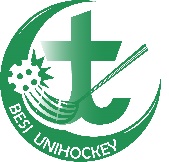 Quartalsprogramm – Die SchöpfungQuartalsprogramm – Die SchöpfungErstellt von: Quartalsprogramm – Die SchöpfungQuartalsprogramm – Die SchöpfungPlanungszeitraum:Anzahl / Alter TNTotal: ……	davon Girls: ……		Boys: ……Total: ……	davon Girls: ……		Boys: ……Total: ……	davon Girls: ……		Boys: ……Zusammensetzung des Teams (Gemeindebezug, soziale Schichten etc.)Ziel für die TNZiel für die TNDie Kinder wissen, dass Gott die Welt geschaffen hat, und staunen über Gott.Die Kinder wissen, dass sie wertvoll sind.Die Kinder wissen, dass Gott die Welt geschaffen hat, und staunen über Gott.Die Kinder wissen, dass sie wertvoll sind.Die Kinder wissen, dass Gott die Welt geschaffen hat, und staunen über Gott.Die Kinder wissen, dass sie wertvoll sind.Die Kinder wissen, dass Gott die Welt geschaffen hat, und staunen über Gott.Die Kinder wissen, dass sie wertvoll sind.Die Kinder wissen, dass Gott die Welt geschaffen hat, und staunen über Gott.Die Kinder wissen, dass sie wertvoll sind.Die Kinder wissen, dass Gott die Welt geschaffen hat, und staunen über Gott.Die Kinder wissen, dass sie wertvoll sind.Die Kinder wissen, dass Gott die Welt geschaffen hat, und staunen über Gott.Die Kinder wissen, dass sie wertvoll sind.Geistliches Konzept (GK)Geistliches Konzept (GK)Geistliches Konzept (GK)Geistliches Konzept (GK)Geistliches Konzept (GK)Trainingsinhalt (Bezug zum Unihockey)Trainingsinhalt (Bezug zum Unihockey)Trainingsinhalt (Bezug zum Unihockey)BesonderesDatumBibelstelleThema/Inhalt/evtl. HauptaussageThema/Inhalt/evtl. HauptaussageWerAktivität / IdeeAktivität / IdeeWerAbw Trainer, Infos1. Mose 1,1-51. Tag: Licht; Tag, NachtGott schafft Tag und Nacht und dadurch eine Lebensordnungen (z.B. Schlaf in der Nacht), die gut sind für uns.1. Tag: Licht; Tag, NachtGott schafft Tag und Nacht und dadurch eine Lebensordnungen (z.B. Schlaf in der Nacht), die gut sind für uns.Aufwärmen: Scheinwerfer aufstellen für SchattenfangisTag & Nacht-Spiel: 3 Linien (Abstand = 5m). Kinder auf 2 Grp. aufteilen (Tag & Nacht). Die Grp. stehen Rücken an Rücken auf Mittellinie. Leiter erzählt eine Geschichte in der die Worte „Tag & Nacht“ vorkommen. Sobald z.B. „Tag“ gesagt wird, bringt sich die Grp „Tag“ in Sicherheit, indem sie hinter ihre Ziellinie flieht. Die „Nacht“ verfolgt den „Tag“ bis zur Linie und umgekehrt. Wer kann mehr fangen?Mätschlen: Unihockey im Dunkeln mit Leuchtstäbli im BallAufwärmen: Scheinwerfer aufstellen für SchattenfangisTag & Nacht-Spiel: 3 Linien (Abstand = 5m). Kinder auf 2 Grp. aufteilen (Tag & Nacht). Die Grp. stehen Rücken an Rücken auf Mittellinie. Leiter erzählt eine Geschichte in der die Worte „Tag & Nacht“ vorkommen. Sobald z.B. „Tag“ gesagt wird, bringt sich die Grp „Tag“ in Sicherheit, indem sie hinter ihre Ziellinie flieht. Die „Nacht“ verfolgt den „Tag“ bis zur Linie und umgekehrt. Wer kann mehr fangen?Mätschlen: Unihockey im Dunkeln mit Leuchtstäbli im BallThematisieren von Licht (Schatten) und Dunkel, kombiniert mit Trainings-blöcken. andere Variante aus Buch „Unihockey basics“ Ballführung Ich und der Gegner – Spiel Tag & Nacht: Bully gewinnen und hinter seine Linie bringen1. Mose 1,6-82. Tag: Himmel, LuftEgal wo du bist, Gott ist so gross, dass er überall bei dir ist (Ps 139,8a / Rö 8,39).2. Tag: Himmel, LuftEgal wo du bist, Gott ist so gross, dass er überall bei dir ist (Ps 139,8a / Rö 8,39).Trainieren von hohen BällenHoch ist Trumpf: unterer Bereich Tor versperrtTic-Tac-Toe: Treffen auf verschiedenen HöhenBänkli-Unihockey: durch Langbank schiessenTrainieren von hohen BällenHoch ist Trumpf: unterer Bereich Tor versperrtTic-Tac-Toe: Treffen auf verschiedenen HöhenBänkli-Unihockey: durch Langbank schiessenSpieler setzen sich auseinander mit dem Thema Luft (hohe Bälle).1. Mose 1,9-133. Tag: Land, Meer und PflanzenGott meint es gut mit uns und kümmert sich deshalb um uns (Ps 34,9 / Mat 6,25-31).3. Tag: Land, Meer und PflanzenGott meint es gut mit uns und kümmert sich deshalb um uns (Ps 34,9 / Mat 6,25-31).Polysportives Training (Land-Wasser):Pantherball: Ziel des Spiels = alle Gegnerspieler mit Bällen abschiessen (Völkerball). Die Mittellinie trennt die Teams. Es ist aber erlaubt, über die Matten die Mittellinie zu überqueren und auf der Matte das gegnerische Feld zu betreten (Matte darf aber nicht verlassen werden).www.sportunterricht.ch/lektion/spielen/spielen35.php Polysportives Training (Land-Wasser):Pantherball: Ziel des Spiels = alle Gegnerspieler mit Bällen abschiessen (Völkerball). Die Mittellinie trennt die Teams. Es ist aber erlaubt, über die Matten die Mittellinie zu überqueren und auf der Matte das gegnerische Feld zu betreten (Matte darf aber nicht verlassen werden).www.sportunterricht.ch/lektion/spielen/spielen35.php Ein solches Training ist eine polysportive Abwechslung, bei dem man den Akzent auf den Input setzt.Geistliches Konzept (GK)Geistliches Konzept (GK)Geistliches Konzept (GK)Geistliches Konzept (GK)Geistliches Konzept (GK)Trainingsinhalt (Bezug zum Unihockey)Trainingsinhalt (Bezug zum Unihockey)Trainingsinhalt (Bezug zum Unihockey)BesonderesDatumBibelstelleThema/Inhalt/evtl. HauptaussageThema/Inhalt/evtl. HauptaussageWerAktivität / IdeeAktivität / IdeeWerAbw. Leiter, Infos 1. Mose 1,14-194. Tag: Sonne, Mond, SterneGott hat das Universum geschaffen, grösser, weiter und so gewaltig (Ps 19,2), dass wir uns das nicht vorstellen können, und liebt uns kleine Menschen (Ps 8,4-5).4. Tag: Sonne, Mond, SterneGott hat das Universum geschaffen, grösser, weiter und so gewaltig (Ps 19,2), dass wir uns das nicht vorstellen können, und liebt uns kleine Menschen (Ps 8,4-5).Einlaufen oder Technik einübenSternlauf, bei dem die Kinder von einem Zentrum (Sonne) aus versch. Posten (Planeten) anlaufen, dort eine Übung machen und dann wieder zurückkehren.Die Abstände zu den Posten ist so gewählt, dass sie im Massstab zueinander stehen wie in unserem Sonnensystem (evtl. mit versch. Ballgrösse symbolisch darstellen).Einlaufen oder Technik einübenSternlauf, bei dem die Kinder von einem Zentrum (Sonne) aus versch. Posten (Planeten) anlaufen, dort eine Übung machen und dann wieder zurückkehren.Die Abstände zu den Posten ist so gewählt, dass sie im Massstab zueinander stehen wie in unserem Sonnensystem (evtl. mit versch. Ballgrösse symbolisch darstellen).Aufzeigen der Dimensionen des Weltalls, kombiniert mit technischen Übungen.1. Mose 1,20-235. Tag: Wassertiere, VögelGott hat jedes Lebewesen einzigartig und kreativ geschaffen und hat diese Kreativität auch in uns gelegt (1.Mo 2,15 – selber bebauen und gestalten).5. Tag: Wassertiere, VögelGott hat jedes Lebewesen einzigartig und kreativ geschaffen und hat diese Kreativität auch in uns gelegt (1.Mo 2,15 – selber bebauen und gestalten).Partizipation (Miteinbeziehen der Kinder)Die Kinder U13< machen zu einem Thema (z.B. Passen) in 3er Gruppen je eine Übung, welche sie dann mit allen durchführen. Welche Gruppe hat eine Übung (war so kreativ), die keine andere Gruppe ebenfalls herausgefunden hat?Partizipation (Miteinbeziehen der Kinder)Die Kinder U13< machen zu einem Thema (z.B. Passen) in 3er Gruppen je eine Übung, welche sie dann mit allen durchführen. Welche Gruppe hat eine Übung (war so kreativ), die keine andere Gruppe ebenfalls herausgefunden hat?Wie Gott kreativ ist, so sollen die Kinder /Teenies ihre Kreativität im Training einbringen können.1. Mose 1,24-316. Tag: Landtiere, MenschGott hat dich nach seinem Ebenbild geschaffen! Er hat dich wunderbar gemacht (V31) und liebt dich (Joh 3,16)!6. Tag: Landtiere, MenschGott hat dich nach seinem Ebenbild geschaffen! Er hat dich wunderbar gemacht (V31) und liebt dich (Joh 3,16)!Einlaufen:Immer ein Kind macht eine Bewegung zum Aufwärmen vor und alle andern machen sie nach (Reihenfolge der Kids bestimmen). Partizipation:Die stärkeren Spieler zeigen den Schwächeren gewisse Techniken und geben ihnen TippsÜbungen:Spiegelbild: der eine Spieler bewegt sich mit dem Ball - der andere versucht, ihn zu spiegeln.Herr & Hund: 2. Spieler (Hund) folgt dem 1. (Herr) und ahmt dessen Bewegungen / Finten nachNachmachen: Blick vom Ball lösen und auf das schauen, was der Trainer vormacht.Einlaufen:Immer ein Kind macht eine Bewegung zum Aufwärmen vor und alle andern machen sie nach (Reihenfolge der Kids bestimmen). Partizipation:Die stärkeren Spieler zeigen den Schwächeren gewisse Techniken und geben ihnen TippsÜbungen:Spiegelbild: der eine Spieler bewegt sich mit dem Ball - der andere versucht, ihn zu spiegeln.Herr & Hund: 2. Spieler (Hund) folgt dem 1. (Herr) und ahmt dessen Bewegungen / Finten nachNachmachen: Blick vom Ball lösen und auf das schauen, was der Trainer vormacht.Gott hat uns erschaffen als Abbild von sich. So können wir einander abschauen, voneinander lernen und dies vielseitig im Training einbauen.1. Mose 2, 1 -37. Tag: Segen, RuheGott nimmt sich Zeit, um das Geschaffene zu geniessen und zu segnen, dafür hat er den Ruhetag geschaffen (nach der strengen Zeit ging Jesus in die Stille – Mk 6,46).7. Tag: Segen, RuheGott nimmt sich Zeit, um das Geschaffene zu geniessen und zu segnen, dafür hat er den Ruhetag geschaffen (nach der strengen Zeit ging Jesus in die Stille – Mk 6,46).Kreative zum Herunterfahren am Trainingsschluss:Lockerungsübungen: Arme / Beine schütteln, Kopf drehen, Schultern kreisen, Rücken beugen & strecken, Hufte ausdrehen, Fussgelenke drehenBallmassageGordischer KnotenTigerballKreative zum Herunterfahren am Trainingsschluss:Lockerungsübungen: Arme / Beine schütteln, Kopf drehen, Schultern kreisen, Rücken beugen & strecken, Hufte ausdrehen, Fussgelenke drehenBallmassageGordischer KnotenTigerballInput am Schluss ansetzen zusammen mit einem kreativen Herunterfahren.